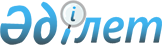 Қазақстан Республикасы Үкiметiнiң салық және кеден жеңiлдiктерiн беру мәселелерi жөнiндегi кейбiр шешiмдерiнiң күшi жойылған деп тану туралыҚазақстан Республикасы Үкiметiнiң қаулысы 1998 жылғы 13 мамырдағы N 431

      "Салық және бюджетке төленетiн басқа мiндеттi төлемдер туралы" Қазақстан Республикасы Президентiнiң 1995 жылғы 24 сәуiрдегi N 2235 Z952235_ Заң күшi бар Жарлығының 2 бабының 4-тармағына (Қазақстан Республикасы Жоғарғы Кеңесiнiң Жаршысы, 1995 ж., N 6, 43-құжат), "Қазақстан Республикасындағы кеден iсi туралы" Қазақстан Республикасы Президентiнiң 1995 жылғы 20 шiлдедегi N 2368 Z952368_ Заң күшi бар Жарлығының 148-бабына (Қазақстан Республикасы Жоғарғы Кеңесiнiң Жаршысы, 1995 ж., N 13), "Шетел инвестициялары туралы" Қазақстан Республикасының Заңына өзгерiстер мен толықтырулар енгiзу туралы" Қазақстан Республикасының 1997 жылғы 16 шiлдедегi Заңының 2-бабына сәйкес (Қазақстан Республикасы Парламентiнiң Жаршысы, 1997 ж., N 17-18, 218-құжат) Қазақстан Республикасының Үкiметi қаулы етедi: 

      1. Қазақстан Республикасы Үкiметiнiң салық және кеден жеңiлдiктерiн беру туралы мәселелер жөнiндегi күшi жойылған кейбiр шешiмдерiнiң қосаберiлiп отырған тiзбесi бекiтiлсiн.     2. Осы қаулы оған қол қойылған сәттен бастап күшiне енедi.     Қазақстан Республикасының         Премьер-Министрi                                            Қазақстан Республикасы                                                Үкiметiнiң                                           1998 жылғы 13 мамырдағы                                              N 431 қаулысымен                                                 бекiтiлген             Қазақстан Республикасы Үкiметiнiң салық және            кеден жеңiлдiктерiн беру мәселелерi жөнiндегi                  күшi жойылған кейбiр шешiмдерiнiң                              ТIЗБЕСI 

       1. "Қазақстан Республикасы Министрлер Кабинетiнiң 1994 жылғы 4 қаңтардағы N 7 қаулысын iске асыру жөнiндегi қосымша шаралар туралы" Қазақстан Республикасы Министрлер Кабинетiнiң 1995 жылғы 17 қаңтардағы N 57 қаулысы. 

      2. "Көмiр өнеркәсiбi саласының жұмысын тұрақтандыру жөнiндегi қосымша шаралар туралы" Қазақстан Республикасы Министрлер Кабинетiнiң 1995 жылғы 24 қаңтардағы N 74 P950074_ қаулысы. 

      3. "Қазақстан Республикасы Министрлер Кабинетiнiң "Көмiр саласының жұмысын тұрақтандыру жөнiндегi қосымша шаралар туралы" 1995 жылғы 24 қаңтардағы N 74 қаулысына өзгерiстер мен толықтырулар енгiзу туралы" Қазақстан Республикасы Министрлер Кабинетiнiң 1995 жылғы 28 наурыздағы N 343 қаулысы. 

      4. "Өнеркәсiп орындарының жұмысын тұрақтандыруды қамтамасыз ету жөнiндегi қосымша шаралар туралы" Қазақстан Республикасы Министрлер Кабинетiнiң 1995 жылғы 30 наурыздағы N 370 P950370_ қаулысы (Қазақстан Республикасының ПҮАЖ-ы, 1995 ж., N 11, 128-құжат). 

      5. "Фармация" мемлекеттiк акционерлiк холдинг компаниясын қайта құру мен дәрi-дәрмек нарығын дамыту мәселелерi" туралы Қазақстан Республикасы Министрлер Кабинетiнiң 1995 жылғы 10 сәуiрдегi N 449 P950449_ қаулысының 4-тармағы (Қазақстан Республикасының ПҮАЖ-ы, 1995 ж., N 12, 145-құжат). 

      6. "1995 жылы көктемгi егiс жұмыстарын жүргiзу үшiн ауыл шаруашылығы тауар өндiрушiлерiн жанар-жағармай материалдарымен қамтамасыз ету жөнiндегi қосымша шаралар туралы" Қазақстан Республикасының Министрлер Кабинетiнiң 1995 жылғы 25 сәуiрдегi N 546 қаулысы (Қазақстан Республикасының ПҮАЖ-ы, 1995 ж., N 14, 165-құжат). 

      7. "Ащысай полиметалл комбинаты" акционерлiк қоғамының шахталық су төккiшiн Қазақстан Республикасы Министрлер Кабинетiнiң резерв қорынан қаржыландыру туралы" Қазақстан Республикасы Министрлер Кабинетiнiң 1995 жылғы 15 мамырдағы N 676 P950676_ қаулысының 2-тармағы. 

      8. "Қазақстан Республикасының Сыртқы iстер министрлiгiнiң импортталатын тауарларға кедендiк баж салығын төлеуден босату туралы" Қазақстан Республикасы Министрлер Кабинетiнiң 1995 жылғы 29 маусымдағы N 891 P950891_ қаулысы. 

      9. "Қазақстан Республикасының Министрлер Кабинетi Аппаратының Өндiрiстiк-пайдалану бiрлестiгiн импортталатын тауарларға кеден бажын төлеуден босату туралы" Қазақстан Республикасы Министрлер Кабинетiнiң 1995 жылғы 30 маусымдағы N 901 P950901_ қаулысы. 

      10. "Алкогольдi және алкогольсiз iшiмдiктер өндiрiсi үшiн импортталатын тауарларға баж салығының ставкаларын белгiлеу туралы" Қазақстан Республикасы Министрлер Кабинетiнiң 1995 жылғы 21 тамыздағы N 1148 P951148_ қаулысы (Қазақстан Республикасының ПҮАж-ы, 1995 ж., N 28, 342-құжат). 

      11. "Импортталатын жиhаздардың бөлшектерi мен жинақтаушы бөлiктерiне баж салығының ставкаларын белгiлеу туралы" Қазақстан Республикасы Министрлер Кабинетiнiң 1995 жылғы 23 тамыздағы N 1163 P951163_ қаулысы (Қазақстан Республикасының ПҮАЖ-ы, 1995 ж., N 29, 349-құжат). 

      12. "Телерадио хабарлары мен деректер берудiң ұлттық спутниктiк жүйесi туралы" Қазақстан Республикасы Министрлер Кабинетiнiң 1995 жылғы 26 қыркүйектегi N 1284 P951284_ қаулысының 5-тармағы (Қазақстан Республикасының ПҮАЖ-ы, 1995 ж., N 31, 388-құжат). 

      13. "Өнеркәсiп пен ауыл шаруашылығын дамытуды ынталандыру жөнiндегi қосымша шаралар туралы" Қазақстан Республикасы Үкiметiнiң 1995 жылғы 6 қазандағы N 1311 P951311_ қаулысының 3 және 4-тармақтары (Қазақстан Республикасының ПҮАЖ-ы, 1995 ж., N 32, 405-құжат). 

      14. "Мұнайгаз саласындағы кәсiпорындардың бюджетке төлемдерiнiң мерзiмiн ұзарту туралы" Қазақстан Республикасы Үкiметiнiң 1995 жылғы 2 қарашадағы N 1444 P951444_ қаулысы. 

      15. "Қазақстан Республикасынан экспортталатын шикiзат тауарларын кедендiк жариялау және оларға салық салу туралы" Қазақстан Республикасы Үкiметiнiң 1995 жылғы 6 қарашадағы N 1461 P951461_ қаулысы (Қазақстан Республикасының ПҮАЖ-ы, 1995 ж., N 35, 439-құжат). 

      16. "Алматы темiр жол басқармасын тәуекелдiк үшiн төлемдер жөнiндегi мiндеттемелерден босату туралы" Қазақстан Республикасы Үкiметiнiң 1995 жылғы 30 қарашадағы N 1613 P951613_ қаулысы. 

      17. "Қазақстан Республикасы Үкiметiнiң 1995 жылғы 6 қарашадағы N 1461 қаулысына толықтырулар енгiзу туралы" Қазақстан Республикасы Үкiметiнiң 1996 жылғы 31 қаңтардағы N 130 P960130_ қаулысы (Қазақстан Республикасының ПҮАЖ-ы, 1996 ж., N 6, 37-құжат). 

      18. "Қазақстан Республикасы Министрлер Кабинетiнiң 1995 жылғы 24 қаңтардағы N 74 қаулысының 2-тармағының қолданылуын ұзарту туралы" Қазақстан Республикасы Үкiметiнiң 1996 жылғы 7 ақпандағы N 168 P960168_ қаулысы. 

      19. "Қазақстан Республикасы Үкiметiнiң 1995 жылғы 6 қарашадағы N 1461 қаулысына өзгерiстер енгізу туралы" Қазақстан Республикасы Үкiметiнiң 1996 жылғы 8 шiлдедегi N 848 P960848_ қаулысы (Қазақстан Республикасының ПҮАЖ-ы, 1996 ж., N 30, 271-құжат). 

      20. "Қазақстан Республикасының қара металлургия және алюминий саласының шикiзат базасы кәсiпорындарының өнiм шығару көлемiн ұлғайтуды қамтамасыз ету жөнiндегi шаралар туралы" Қазақстан Республикасы Үкiметiнiң 1997 жылғы 24 қаңтардағы N 100 P970100_ қаулысы. 

      21. Қазақстан Республикасының Премьер-Министрiнiң 1997 жылғы 12 тамыздағы N 269 өкiмi. 

 
					© 2012. Қазақстан Республикасы Әділет министрлігінің «Қазақстан Республикасының Заңнама және құқықтық ақпарат институты» ШЖҚ РМК
				